Консультация для воспитателей
«Этапы работы по обучению грамоте»Работа по обучению грамоте ведется по всем возрастным группам.Во 2-й младшей группе – это подготовительная работа к освоению грамоты, она формирует следующие задачи:1. Выявить уровень развития у детей фонематического слуха; развивать слуховое и речевое внимание; работа над дифференциацией изолированных звуков.2. Знакомство детей с гласными 1-го отряда, плюс звук [и], а также их реализацией: в речи - звуком, на письме - печатной буквой.3. Общее знакомство детей с понятием «звук» и «слово».В средней группе:1. Продолжается знакомство детей с индивидуальными особенностями звукопроизношения детей.2.  Знакомство детей с гласными 2-го отряда и согласными звуками, а также с дифференциацией звуков в словах и во фразовой речи.3. Продолжается знакомство детей с понятием линейности и протяженности слов, длительностью звучания.В старшей группе:1. Переход от умения узнавать и произносить звуки к умению синтезировать из них слоги, слова.2. Это этап непосредственного обучения детей чтению (слоговое плавное чтение – до 15 знаков) и развития связной речи.3. Работа над логическими, фразовыми, психологическими и эмфатическими паузами.Подготовительная группа – это заключительный этап в работе по подготовке детей к обучению грамоте, предусматривающий осмысление ребенком целостной модели языка:   от звука – к слогу;   от слога – к слову;   от слова – к предложению;   от предложения – к тексту, литературе.Основная задача обучения грамоте – это формирование у детей общей ориентировки в звуковой системе языка, обучение их звуковому анализу словаРаботу по обучению грамоте целесообразно проводить в несколько этапов.I Этап. Подготовительный этап.Предлагаем начать работу со знакомства с неречевыми звуками. Этим мы формируем тональное звукоразличение, или другими словами шумовое восприятие. На этом этапе даётся понятие "звук".сначала даются звуки сильно контрастные по звучанию (дудка-барабан);затем звуки близкие по звучанию (большой бубен - маленький бубен);узнавание и дифференциация различных шумов (шуршание бумаги, болоньевой куртки, фольги; стук карандашей, ручек, ложек:)Предлагаемые игры: "Узнай, что звучит?", "Где звучит колокольчик?", "Покажи картинку", "Громко - тихо", "Кто сказал?", «Скажи, что ты слышишь», «Поставь по порядку».На этом этапе проводится работа по делению слов на части (слоги), дети определяют количество частей (слогов) через хлопки, шаги, сгибание пальцев, приседание:Мы используем игры, в соответствии с лексической темой, например, при изучении темы "Овощи" мы делим на слоги слова: лук, капуста, кабачок, перец:И в соответствии с этим применяем следующие дидактические пособия:паровозики: количество вагонов соответствует количеству слогов;гаражи: цифра на гараже, соответствует количеству слогов в названиях машин;домино: количество точек соответствует количеству слогов и т.д.II этап. Знакомство с гласными звуками.Необходимость данного этапа в том, чтобы научить детей слышать гласные звуки, не пропускать их, также это поможет избежать нарушений слоговой структуры и верно ставить ударения. Благодаря правильному произношению гласных звуков формируется дикция.Знакомство со звуком начинается с выделения звука из речи. Подробнее остановимся на звуке [и]. Детям рассказываем, что ослик везет тяжелую тележку и кричит И-И-И. Дальше спрашиваем у детей, что кричит ослик? После дети смотрят в зеркала и рассматривают артикуляцию произношения звука, губы растягиваются в улыбке (используем символ). Рассматривая артикуляцию звука выясняем, чтовоздух не встречает препятствие и говорим, что этот звук гласный (используем карточку красного цвета). Говорим, что в образовании звука участвует голос. Знакомство с другими гласными звуками происходит аналогично. После знакомства со звуками, проводятся игры с использованием символов гласных звуков.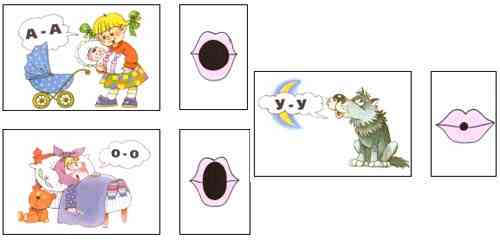 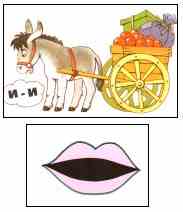 Предлагаемые игры:"Немые звуки": логопед показывает артикуляцию звука, дети называют его, и наоборот."Фотография звука": логопед произносит звук, дети показывают карточку-символ и наоборот;"Припоминание слов на заданный звук" (гласный звук должен быть под ударением - окна, но не окно, ослик, но не осёл):"Разложи картинки": подарим кукле Оле картинки, название которых начинается на звук [о], а Ирине - на звук [и].Предлагаем следующий порядок работы над гласными звуками, используя символ или букву:Выделение данного звука среди других звуков а, у, и, а, а, о (с показом артикуляции, позднее без показа);Выделение данного звука из ряда слогов (ом, ум, ам, ан, ас);Выделение данного звука среди слов (обруч, астра, аист, Аня, ирис);Выделение слов из текста на заданный звук. (Аня с Аликом гуляли в саду астры собирали).После знакомства со звуками ведется работа по дифференциации гласных, для уточнения артикуляции и умения слышать данный звук.На этом этапе ведется работа над позицией звука в слове:Во-первых, научить детей определять первый звук в слове. Педагогу необходимо выделять нужный звук голосом, интонационно и закреплять его символом);Затем необходимо научить детей слышать и выделять звук в конце слова;В середине слова.Мы предлагаем следующие пособия: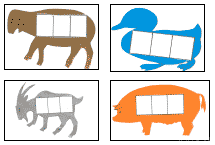 1. В начале обучения детям можно предложить фигурки животных, где голова животного указывает на начало, туловище - на середину, а хвост - на конец слова.Дети ставят символ опознаваемого звука в нужный квадратик.2. Аналогичная работа проводится со звуковыми линейками.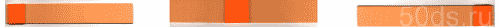 На этом этапе вводится простейший звуковой анализ, значимых слов (ау, уа, иа), выясняется количество звуков, порядок, характеристика. Рассмотрим слово АУ. Детям предлагается сюжетная картинка с изображением девочки, которая потерялась в лесу. Задаются наводящие вопросы: "Что случилось с девочкой?", " Что она кричит?". Подробно проводится звуковой анализ слова АУ. Дети проговаривают слово, определяют первый звук, второй звук. Дают характеристику каждому звуку. Определяют количество звуков в слове и их последовательность. Каждый звук обозначается соответствующей буквой, после этого слово прочитывается.III этап. Знакомство с согласными звуками.Рекомендуем начинать со звуков [м], [н], потому что:Артикуляция очень резко отличается от артикуляции гласных звуков, воздух встречает препятствие.Именно эти звуки позволят легче усвоить детям процесс слияния, необходимый для навыка слогового чтения.При знакомстве с каждым звуком даётся его полная характеристика, опираясь на тактильный, зрительный, слуховой, двигательный анализаторы. Дети усваивают, что звук можно услышать, артикуляцию увидеть, и почувствовать.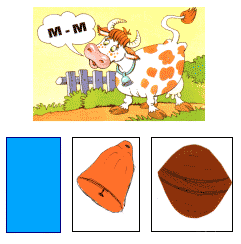 Подробнее остановимся на знакомстве со звуком [м].Детям можно рассказать: молодая корова, еще не умеет мычать по - настоящему. У нее получается М-М-М. (Используем карточки-символы звуков З.Е. Агранович) Далее дети произносят звук сами, смотрят в индивидуальные зеркала. Вместе с детьми выясняется, что воздух встречает препятствие - губы. Дается понятие согласный звук. Можно сказать, что звук согласен с тем, что воздух встречает препятствие и подкрепляем это понятие символом синего цвета.Чтобы определить звонкость и глухость согласного, используем прием с горлышком - если горлышко "гудит", значит, звук звонкий, если нет - глухой. В данном случае звук звонкий. Используем символ звонка. Можно применить другой прием - во время произнесения звука плотно прижать ладошки к ушам.Используем символ звонка. Можно применить другой прием - во время произнесения звука плотно прижать ладошки к ушам.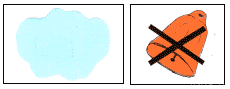 Чтобы определить твердость и мягкость, предложите детям обратить внимание на губы: при произнесении мягкого согласного, губы слегка улыбаются, артикуляция напрягается. Для характеристики согласных звуков используются символы. Орех - твердый, облачко - мягкий, колокольчик - звонкий звук, перечеркнутый колокольчик - глухой.Большая работа проводится по дифференциации звуков по акустическим (Т-Д, Г-К, Б-П) и артикуляторным (С-Ш, Т-К, З-Ж) признакам. Звуки сравниваются после знакомства и усвоения смешиваемых звуков. Каждый звук подробно характеризуется, затем эти характеристики сравниваются. Дети под руководством педагога выясняют, чем они похожи и различаются.VI Знакомство с буквами.На этом этапе начинаем знакомить детей с буквами. В своей работе мы букву произносим как звук. Говорим, что буква читается. Помогаем её запомнить через ассоциации ребёнка. Просим детей посмотреть на букву и представить, на что она похожа. Все ответы принимаются, и предлагается свой вариант, в котором картинка похожа на букву и начинается на данный звук (с - сыр, т - труба, я - яблоко).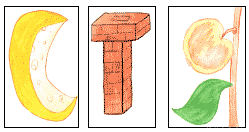 Рассматриваются элементы, их количество. Можно предложить стишок для запоминания образа буквы.Например, при знакомстве с буквой С, мы заучиваем стишок:Села мышка в уголок,
Съела сыра кусок.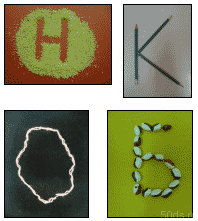 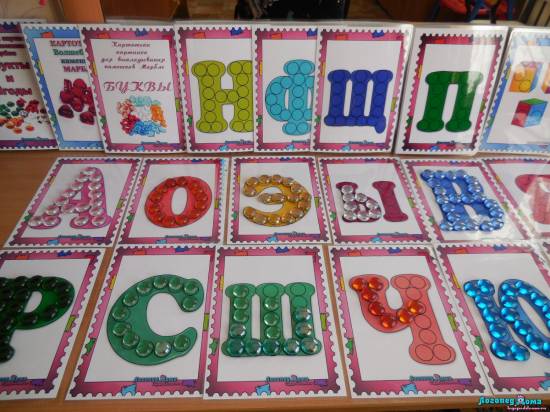 Запоминание образа буквы можно организовать по-разному, с использованием различных анализаторов. Важен эмоциональный настрой!Написать букву в воздухе, на столе;Выложить печатную букву из карандашей, счётных палочек, шнурков, верёвочек;Написать букву пальчиком на манке или другой мелкой крупе;Выложить букву из крупных и мелких пуговиц, бусинок, камешков Марблс, и т.д.Вырывать из бумаги образ буквы;Угостить фигурным печеньем в виде буквы;Вылепить из пластилина, теста;Написать на плакате букву разных размеров, разного цвета:Выбрать (подчеркнуть) нужную букву в тексте.При знакомстве с согласными ведётся работа по звуковому анализу слов. Рекомендуем начинать: - с обратных слогов, имеющих значение (ум, он, ам, ан:); - прямые слоги, также имеющие значение (му, на, но:);  - односложные слова без стечения согласных (дом, дым, кот:); - двусложные слова с прямыми открытыми словами (кино, вата, духи:); - односложные со стечением согласных (стол, крот, мост..); - двусложные со стечением (скала:); - трёхсложные с прямыми открытыми слогами (малина:).Слово для звукового анализа мы берем из лексической темы, которую проходим в данный момент. Подробно рассмотрим звуковой анализ слова (появляется картинка зима). Символ слова - это полоска, слоги - короткие полоски. Далее выполняем звуковой анализ каждого слога. Обозначим каждый звук соответствующей буквой. Существует много приемов работы со схемой слова: - назвать количество звуков в слове; - назвать звуки по-порядку; - сколько в слове гласных звуков в слове? Назовите их по порядку; - сколько согласных; - назвать первый звук, последний, третий.После подробного звукового анализа слова обозначим каждый звук соответствующей буквой. Слово прочитывается, записывается в тетради, выкладывается в кассе букв. С этим словом можно составить предложение, словосочетания.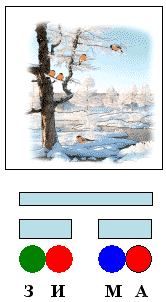 Обучение грамоте - ответственный период в жизни ребенка. И то, насколько благополучно он будет проходить, во многом зависит от вас, вашего терпения, доброжелательности. Пусть он от занятия к занятию чувствует свой успех, делает какие-то маленькие "открытия" для себя и с радостью идет на каждое занятие.Старшая группаЗвуковая культура речиДети учатся чисто и правильно произносить звуки родного языка. Упражняются в правильном звукопроизношении в процессе повседневного речевого общения и при звуковом анализе слов. Подготовка к обучению грамотеДошкольники получают представление о существовании разных языков, знают термин «слово», «слог», «звук», «буква», «предложение», «согласный звук», «гласный звук», «звуковой анализ слова», правильно понимают и используют их. Умеют делить на слоги двух и трёхсложные слова, осуществлять звуковой анализ простых трёхзвуковых слов, составлять схемы звукового состава слова, составлять предложения с заданным количеством слов, определять количество и последовательность слов в предложении.Подготовительная группаЗвуковая культура речиПроводится автоматизация сложных для произношения звуков в речи и коррекция имеющихся нарушений в звукопроизношений.Подготовка к обучению грамотеЗвуковой анализ четырёхзвуковых и пятизвуковых слов, интонационное выделение звука в слове, составление схемы звукового состава слова, выделение ударного гласного звука в слове. Ориентация на листе бумаги, выполнение простых графических диктантов, штриховка, обводки, закрашивание. Чтение простых слов. Отгадывание детских кроссвордов и ребусов.В начале ННОД: создание проблемной ситуации, загадки, соревнования….В ходе: использовать словесные игры, игровые ситуации, давать информацию познавательного характера.Шире использовать таблицы, модели, дидактический материал. Использование средств наглядности должно соответствовать программным задачам, этапу усвоения материала.ПОНИМАНИЕ   важнее запоминания!Примерная структура ННОД1.Организационный момент2.Работа над звуком (игры на развитие слухового внимания, фонематического звука).3.Артикуляционная характеристика звука, символическое обозначение звука.4.Звуковой анализ и синтез слов5.Динамическая пауза6.Работа с буквой (знакомство, закрепление, различные виды работы с буквами)7.Печатание8.Чтение9.Работа над предложением.10.Итог